VSTUPNÍ ČÁSTNázev komplexní úlohy/projektuŘezání závitů závitníky a závitovými čelistmiKód úlohy23-u-3/AE05Využitelnost komplexní úlohyKategorie dosaženého vzděláníH (EQF úroveň 3)L0 (EQF úroveň 4)M (EQF úroveň 4)Skupiny oborů23 - Strojírenství a strojírenská výrobaVazba na vzdělávací modul(y)Řezání závitů závitníky a závitovými čelistmiŠkolaStřední škola - Podorlické vzdělávací centrum, Dobruška, Pulická, DobruškaKlíčové kompetenceKompetence k učení, Kompetence k řešení problémů, Kompetence k pracovnímu uplatnění a podnikatelským aktivitámDatum vytvoření16. 07. 2019 12:13Délka/časová náročnost - Odborné vzdělávání20Délka/časová náročnost - Všeobecné vzděláváníPoznámka k délce úlohyRočník(y)2. ročníkŘešení úlohyindividuálníCharakteristika/anotaceKomplexní úloha spočívá jak ve vypracování teoretické části písemnou formou, tak v praktické části vytvořením výrobku.Teoretická část: písemná práce – 9 otevřených otázek a dle výkresové dokumentace vypracování technologického postupuPraktická část: řezání závitů závitníky a závitovými čelistmi. Tato úloha se opírá o již probraná témata – vrtání a zahlubování průchozích a neprůchozích děr na konvenčních strojích. JÁDRO ÚLOHYOčekávané výsledky učeníŽák:orientuje se v technické dokumentaciurčí vhodný druh nástroje, strojeovládá podstatu třískového opracování materiálurozlišuje obráběné materiály podle platných noremvolí technologický postuporientuje se v strojnických a dílenských tabulkáchvolí nástroje a upínací prostředky nástrojů a polotovarůnastaví řezné podmínky dle druhu materiálupoužívá pomocné hmoty – řezné kapaliny a olejevolí správná měřidla (přípravky)kontroluje výsledky obrábění měřidly a měřicími přístrojidodržuje základní právní předpisy týkající se bezpečnosti a ochrany zdraví při práci, zásady poskytování první pomociSpecifikace hlavních učebních činností žáků/aktivit projektu vč. doporučeného časového rozvrhuŽáci získají přehled o používaných nástrojích a strojích, i o druzích používaných závitů. Dozví se způsoby rozdělování závitníků, upínání obrobků i jejich následného opracování. Dokáží rozlišovat řezání vnitřních i vnějších závitů a patřičných používaných nástrojů.Časový rozvrh:6 hodin teoretická část – výuka a písemné zpracování úlohydělení závitůoznačování závitůdruhy závitůřezání vnějších závitůřezání vnitřních závitůtváření závitů za studena14 hodin praktická část – splnění komplexní úlohyvýznam a správná volba různých druhů závitořezných nástrojůpřesná úprava díry a dříku pro vnitřní a vnější závitupevnění kruhové závitové čelisti do vratidla – přímo, prostřednictvím pouzdranastavení kruhové závitové čelisti, upínací šroub, rozpínací šroubpráce s vratidlem s dělenou závitovou čelistípráce s řezací řehtačkovou hlavicí na trubkové závityzavádění řezacího nebo dořezávacího závitníku do předřezané dírykontrola a měření závitu – závitové šablony a kalibryBOZP, základní právní předpisy týkající se bezpečnosti a ochrany zdraví při práci a požární prevence, zásady poskytování první pomoci, úrazu elektrickým proudemMetodická doporučeníVýuka představuje názorné vysvětlení a praktické předvedení tvorby řezání závitů závitníky a závitovými čelistmi a správný způsob používání jednotlivých dobře zvolených nástrojů.Způsob realizacePro získání potřebných znalostí a dovedností je využívána především metoda teoreticko-praktická, kdy každý žák pracuje samostatně na přiděleném pracovišti.Realizace nebo provedení této komplexní úlohy, lze provést buď v školních dílnách praktického vyučování nebo v prostorách dílen odloučená pracoviště.PomůckyPracovní list č. 1 – teoretická částpísemné zadání úlohy – 9 otevřených otázekpsací potřeby, strojírenské tabulkyPracovní list č. 2 – teoretická částzpracování technologického postupu dle výkresové dokumentacerýsovací a psací potřeby, strojírenské tabulkyPracovní list č. 3 – praktická částtechnické vybavení dílny, technická dokumentace, technologický postup, vrtačky, závitořezy, polotovar, nástroje, měřidlaVÝSTUPNÍ ČÁSTPopis a kvantifikace všech plánovaných výstupůTeoretická část:zpracovat písemné zadání úlohy – 9 otevřených otázekzpracovat technologický postup                                vypsat stroje, nástroje, měřidla, přípravkyPraktická část:technické zabezpečení dílny – nástroje, konvenční strojedle výkresové dokumentace provést řezání závitů závitníky a závitovými čelistmiměření, měřidlaKritéria hodnoceníSplnění časového limituDodržení tolerance rozměrů dle technické dokumentaceKvalita opracováníFunkčnost obrobkuDodržení BOZPHodnocení známkou:1 (výborný)Žák dodržel časový limit, opracování, rozměry, funkčnost, dodržoval BOZP2 (chvalitebný)Žák dodržel časový limit, opracování, dopustil se drobných chyb, funkčnost, dodržoval BOZP3 (dobrý)Žák dodržel časový limit, dopustil se chyb, funkčnost omezena, dodržoval BOZP4 (dostatečný)Žák dodržel časový limit, dopustil se chyb, nefunkční, dodržoval BOZP5 (nedostatečný)Žák nedodržel časový limit, dopustil se hrubých chyb, nefunkční, dodržoval BOZPDoporučená literaturaLEINVEBER, Jan. VÁVRA, Pavel. Strojnické tabulky. Úvaly: Albra, 2017. ISBN 978-80-7361-111-8.BENEŠ, Vladimír. a kolektiv. Dílenské tabulky pro školu a praxi. Albra 2009KRÁL, Květoslav. Klempířská technologie II. – Učební text. SOŠ automobilní a SOU automobilní Ústí nad Orlicí. 2001/2002.ŠVAGR, Jiří, VOJTÍK, Jan. Technologie ručního zpracování kovů. Praha 1985 , SNTLPoznámky1) Délka/časová náročnostDoporučené rozvržení hodin:teoretické vyučování: 6 hodinpraktické vyučování: 14 hodinObsahové upřesněníOV RVP - Odborné vzdělávání ve vztahu k RVPPřílohyPracovni-list-1.docxPracovni-list-2.docxPracovni-list-3.docxUcebni-material-Doporucene-predvrtani-otvoru-pro-zavity.pdfUcebni-material-Doporucene-prumery-der-pro-rezani-zavitu.pdfUcebni-material-Rezani-zavitu.pdfUcebni-material-Vyroba-zavitu-RAJ.pdfVykres-I.zipVykres-II.zipMateriál vznikl v rámci projektu Modernizace odborného vzdělávání (MOV), který byl spolufinancován z Evropských strukturálních a investičních fondů a jehož realizaci zajišťoval Národní pedagogický institut České republiky. Autorem materiálu a všech jeho částí, není-li uvedeno jinak, je Marián Kubala. Creative Commons CC BY SA 4.0 – Uveďte původ – Zachovejte licenci 4.0 Mezinárodní.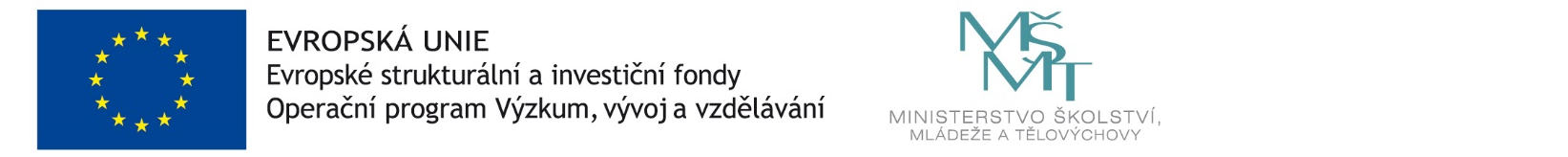 